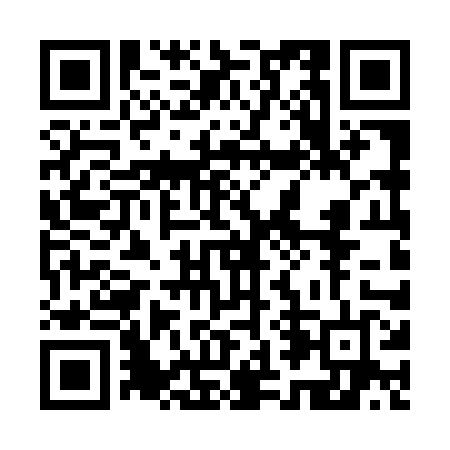 Prayer times for Zorarganj, BangladeshMon 1 Jul 2024 - Wed 31 Jul 2024High Latitude Method: NonePrayer Calculation Method: University of Islamic SciencesAsar Calculation Method: ShafiPrayer times provided by https://www.salahtimes.comDateDayFajrSunriseDhuhrAsrMaghribIsha1Mon3:465:1211:583:156:438:102Tue3:465:1311:583:156:438:093Wed3:475:1311:583:156:438:094Thu3:475:1311:583:156:438:095Fri3:485:1411:583:156:438:096Sat3:485:1411:593:156:438:097Sun3:495:1411:593:166:438:098Mon3:495:1511:593:166:438:099Tue3:505:1511:593:166:438:0810Wed3:505:1611:593:166:438:0811Thu3:515:1611:593:176:438:0812Fri3:515:1612:003:176:428:0813Sat3:525:1712:003:176:428:0714Sun3:525:1712:003:186:428:0715Mon3:535:1812:003:186:428:0716Tue3:535:1812:003:186:428:0617Wed3:545:1912:003:196:418:0618Thu3:555:1912:003:196:418:0519Fri3:555:1912:003:196:418:0520Sat3:565:2012:003:196:408:0421Sun3:565:2012:003:206:408:0422Mon3:575:2112:003:206:408:0323Tue3:585:2112:003:206:398:0324Wed3:585:2212:003:216:398:0225Thu3:595:2212:003:216:398:0226Fri3:595:2212:003:216:388:0127Sat4:005:2312:003:216:388:0028Sun4:015:2312:003:216:378:0029Mon4:015:2412:003:226:377:5930Tue4:025:2412:003:226:367:5831Wed4:025:2512:003:226:367:58